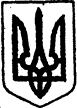 КИЇВСЬКА ОБЛАСТЬТЕТІЇВСЬКА МІСЬКА РАДАVІІІ СКЛИКАННЯВОСЬМА  СЕСІЯРІШЕННЯ20.07.2021 р.                                                     № 330 - 08 -VIIІ
Звіт керівника КП  «Дібрівка-Обрій» про роботу за звітний період та підготовку підприємства до роботи в осінньо – зимовий  період        Заслухавши та обговоривши звіт керівника КП «Дібрівка-Обрій»Затишного С.В. про роботу підприємства  за звітний період  та підготовку підприємства до роботи в осінньо-зимовий період , керуючись Законом України «Про місцеве самоврядування в Україні», Тетіївська міська рада                                               В И Р І Ш И Л А:1. Звіт керівника КП «Дібрівка-Обрій»  Затишного С.В. прийняти до відома (додається).2. Керівнику підприємства продовжити роботи щодо:    -   благоустрою населених пунктів громади;    -  взяти під особистий контроль заключення договорів по вивезенню        твердих побутових відходів в населених пунктах Тетіїівської        територіальної громади;   -  продовжити роботи по  упорядкуванню вуличного освітлення сіл        громади.3. Контроль за виконання даного рішення покласти на постійну депутатську      комісію з питань торгівлі, житлово - комунального господарства        та побутового обслуговування управління комунальною     власністю (голова комісії - Фармагей В.В.).    Міський голова                                                    Богдан БАЛАГУРА            Додаток                                                                до рішення восьмої сесії                                                               Тетіївської міської ради VІІI скликання                                                               від 20.07.2021 року    № 330 - 08 - VІІI                                                                         Звіт          керівника  КП «Дібрівка-Обрій» Тетіївської міської  ради                                         Затишного С.В.        Згідно з даними Єдиного державного реєстру юридичних осіб, фізичних осіб-підприємців та громадських формувань дата заснування КП"ДІБРІВКА-ОБРІЙ"ТЕТІЇВСЬКОЇ МІСЬКОЇ РАДИ — 29.06.2016                                                          По штатному розпису у КП  «Дібрівка-Обрій» Тетіївської міської  ради рахується  52,25 чол.,  фактично - працюючих 47,25.Тобто є вакансії:-електрика-1; зварювальника-1; тракториста-1; робітника із комплексного обслуговування-2 одиниці.Комунальне господарство « Дібрівка-Обрій»  на сьогодні обслуговує 16 населених пунктів Тетіївської громади, в кожному із яких є по одному або ж по два працівників по лбслуговуванню благоустрою.За 6 місяців поточного року КП « Дібрівка-Обрій» Тетіївської міської ради були використані кошти з місцевого бюджету в сумі  3 761 630 гривень,  а саме:-заробітна плата-2 516 828 гривень;-ПММ  -289 957 грн.;-оплата вуличного освітлення-337 193;-обслуговування вуличного освітлення- 34 354 грн.;-обслуговування водопроводу- 228 300 грн.;-ремонт сміттєвоза- 49 999 грн.; -закупівля запчастин в т.ч. до сміттєвоза- 127 773 грн.;-закупівля бетонної огорожі – 43 095 грн.;-закупівля мотокос – 37 358 грн.;-закупівля контейнерів – 49 761 грн.;-закупівля сигнальних жилетів -7 500 грн.;-закупівля фарби- 6 987 грн..Також  на 01.07.2021 року кредиторська заборгованість по підприємству становить 274 833 грн., а саме:-  за сміттєві контейнери -148 500 грн.;-  фарбу- 23 002 грн.;-  щебінь -46 970 грн.;-  паливо – 53 266грн.Постійний вивіз твердих побутових відходів здійснюється підприємством  згідно розробленого графіка в 16 населених пунктах  Тетіївської громади.Для цієї роботи задіяно всього дві одиниці техніки, а саме трактори МТЗ-80 та ХТЗ- 320.Якщо проаналізувати ситуацію із заключенням договорів на вивезення твердих  побутових відходів ( ТПВ),  то можна сказати, що на согоднішній день наше підприємство заключило 1873 договори з фізичними та юридичними особами.За звітний період ( з початку року) заключено 927  договорів.Крім цього, понад 400 договорів перейшло на обслуговування КП                   « Благоустрій »  після розподілу лотів.Можна сказати, що робота в цьому напрямі ведеться підприємством задовільно, але ж звичайно є недоопрацювання.По таких населених пунктах, як Софіполь заключено всього 26 договорів ( 21 %)-Одайполе 27 договорів ( 21%);-Хмелівка 31 договір (17%);-Стадниця 104 договори ( 29%);Черепин  135 договорів (28%).Звичайно є над чим працювати і старостам цих сіл і інспектору із благоустрою.  На мою думку, усі аргументи староста села має використовувати в напрямку з тими мешканцями які ухиляються від  укладення  договорів на вивезення сміття. Доречно було б старості проводити періодичну роз’яснювальну роботу з мешканцями з приводу питань благоустрою підвідомчої території.Якщо окремі мешканці  не слухають, що говорить староста чи наш інспектор, нехай із ними говорять самі мешканці. Це може виявитись більш дієвим  інструментом. До речі на громадських слуханнях або зборах громадян села можна розповідати про вартість  вивезення сміття, час його вивезення, обговорювати  перелік тих, хто уклав договори, та тих хто й досі не бажає цього зробити.Можна  ці питання виносити на обговорення  на сторінках Фейсбуку або у  інших соціальних мережах. Крім основних робіт  ( обкошування, покраска, побілка та вивезення ТПВ)  нашим комунальним підприємством були проведені такі роботи:-ремонт покрівлі на свердловині водопостачання в с.Ненадиха;-ремонт табличок на кладовищах в с.Денихівка та Клюках;-покрашено пам’ятники та монументи по населених пунктах громади-обслуговування парку « Казковий»;-вирощення у тепліці нашого підприємства розсади квітів та висадка їх на  клумбах населених пунктів громади;-закуплено та установлено на прохання підприємців вбиральню на ринку села П’ятигори;-закуплено огорожу для кладовища села Стадниця на суму 40 тис. грн.-закуплено причіп 2ПТС-4.Також підприємство має косілку до трактора, якою здійснюється обкошування узбіччя доріг парків, стадіонів, кладовищ по селах Тетіївської громади.На жаль не завжди можна було надати дану техніку для обкошування, так як по графіку вільний  день від вивозу  ТПВ тільки понеділок. Враховуючи ті кліматичні погодні дощові  умови які склалися цього року і косіння трави необхідно було проводити постійно наше підприємство старалось  надавати допомогу майже кожному селу.Крім цього, у яких селах був великий об’єм робіт підприємством надавались 2-3 працівники з косами «Штіль» для надання допомоги у косінні трави.На сьогодні  у нашому підприємстві рахується 20 бензокіс різних марок.За звітний період вдалося закупити 6 нових – це 4 « Штіля» та 2 «Зомакси». Решту змушені  ремонтувати, витрачаючи близько 10-12 тис. грн.. щомісячно, оскільки цього річ працюють всі  бензокоси на повну потужність.Дохід  підприємства за червень 2021 року становить 42606 грн.за водопостачання -11961 грн.;за вивезення ТПВ -30645 грн.;дохід за перше півріччя 184011 грн.       Видатки:  - ФОП Постоюк -4257 ( господарські товари, диски до мотокос);  - ФОП Лавренюк-10599 ( мотокоса)  - ФОП  Герасименко- 5007 ( запчастини до тракторів)  - ФОП Завальнюк 13785 ( запчастини до мотокос)  - ФОП Пустовий 2102 ( запчастини,мастила)  - Український консультативний центр 3500 ( проведення закупівлі, тендеру)  - ФОП Хачевий 1000 ( документи на причіп)  - Київський виробничий технічний центр 252 ( реєстрація  причепа)    Разом : 41002 грн.   Секретар міської ради                                             Наталія ІВАНЮТА          